Тема «Ракета»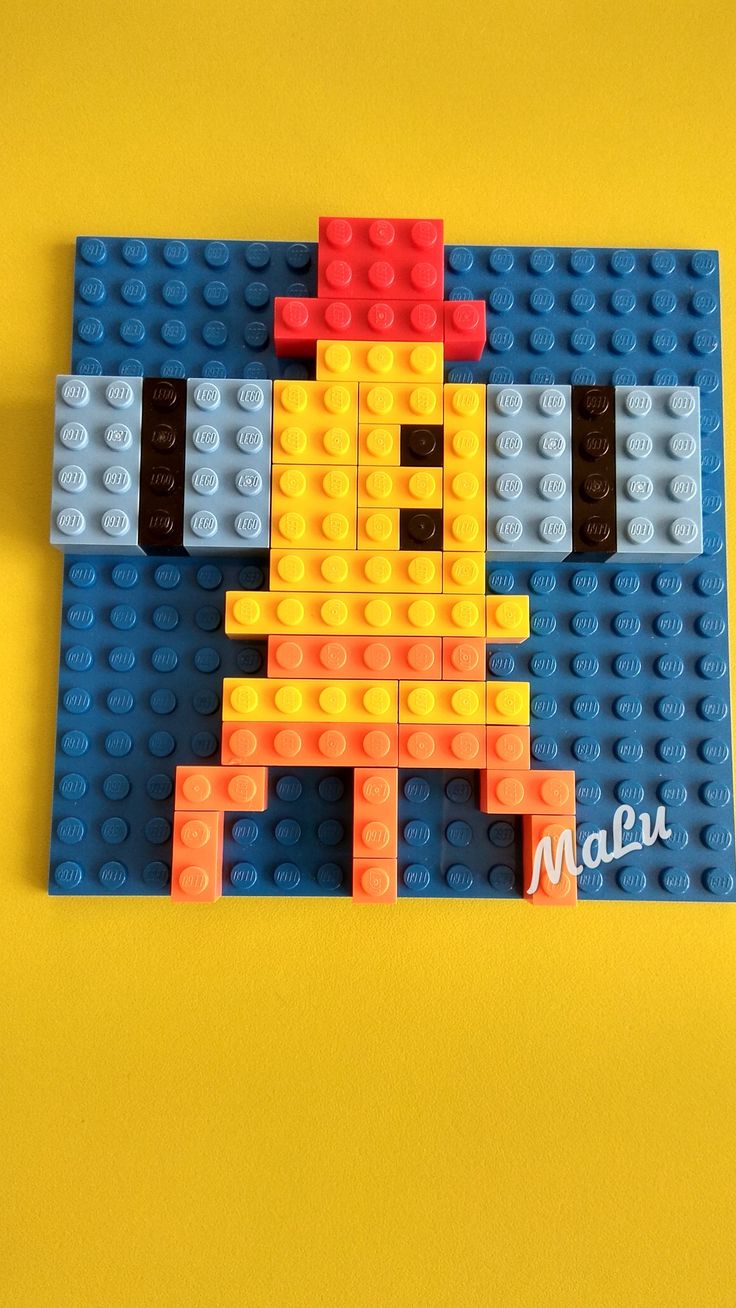 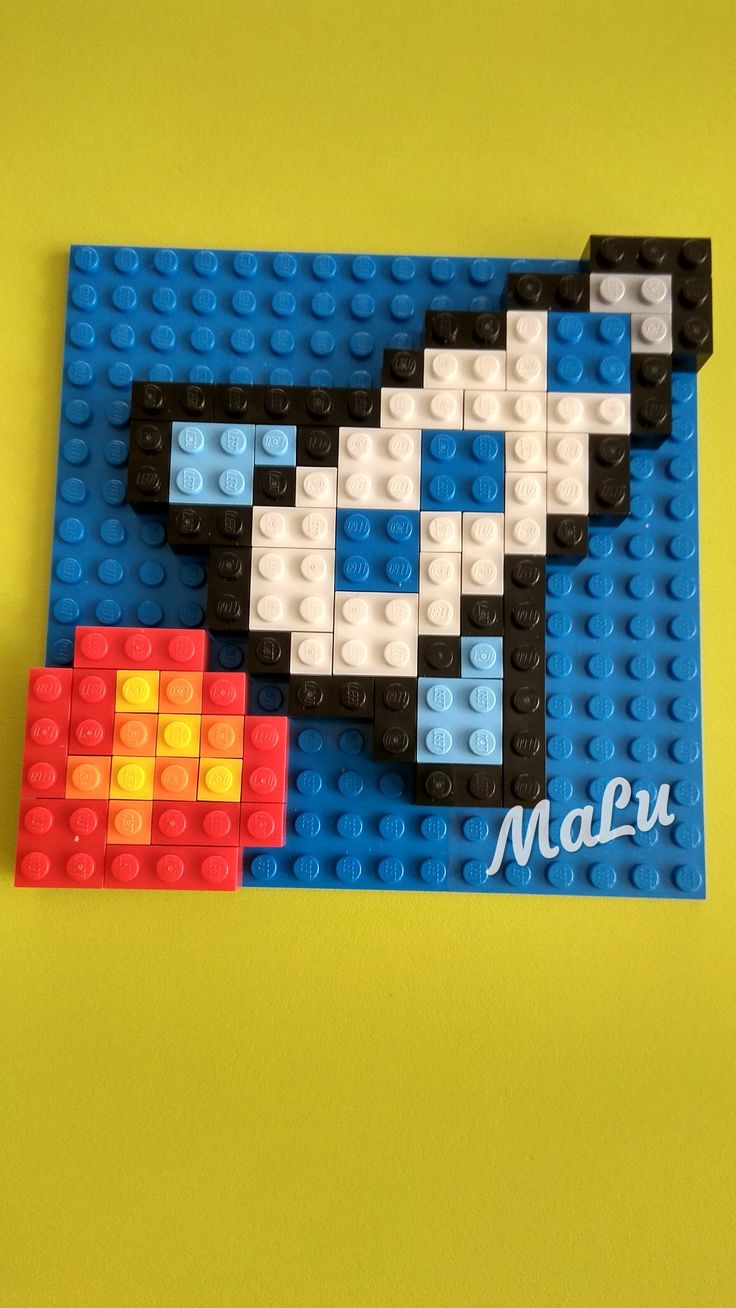 